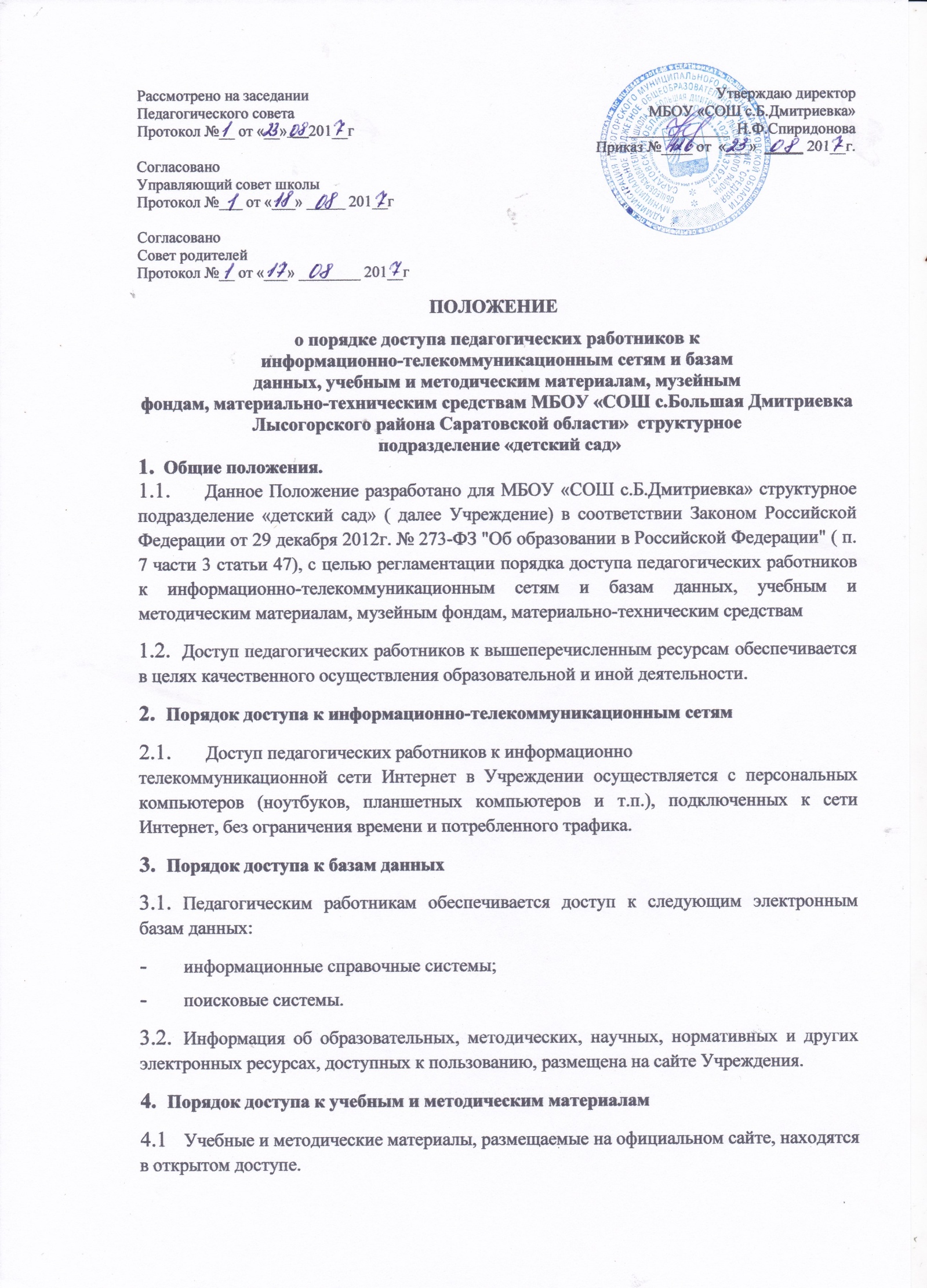 Педагогическим работникам по их запросам могут выдаваться во временное пользование учебные и методические материалы.Выдача педагогическим работникам во временное пользование учебных и методических материалов осуществляется директором Учреждения.4.4. Срок, на который выдаются учебные и методические материалы, определяется директором, с учетом графика использования запрашиваемых материалов.4.5.Выдача педагогическому работнику и сдача им учебных и методических материалов фиксируются в журнале выдачи.4.6. При получении учебных и методических материалов на электронных носителях, подлежащих возврату, педагогическим работникам не разрешается стирать или менять на них информацию.Порядок доступа к материально-техническим средствам обеспечения образовательной деятельностиДоступ педагогических работников к материально-техническим средствам обеспечения образовательной деятельности осуществляется:без ограничения к групповым помещениям, спортивному и актовому залам и иным помещениям и местам проведения занятий во время, определенное в расписании занятий;Использование движимых (переносных) материально-технических средств обеспечения образовательной деятельности (проекторы и т.п.) осуществляется по письменной заявке, поданной педагогическим работником (не менее чем за 3 рабочих дней до дня использования материальнотехнических средств) на имя директора.Выдача педагогическом работнику и сдача им движимых (переносных) материально-технических средств обеспечения образовательной деятельности фиксируются в журнале выдачи.Для копирования или тиражирования учебных и методических материалов педагогические работники имеют право пользоваться копировальным автоматом.Заключительные положенияСрок действия положения не ограничен.При изменении законодательства в акт вносятся изменения в установленном законом порядке.